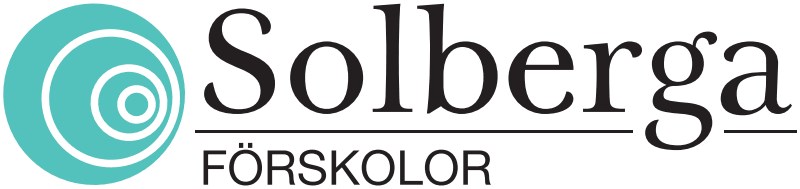  Ansökan om förskola.  Önskad förskola:___________________Anledning till ansökan om barnomsorgBarnets beräknade tid i förskolan per veckaFörälderns uppskattade arbetstider samt arbetsplats/skolaÖnskad förskolestartÅr-mån-dagDatum och underskrift Förälder  ---------------------------------                                   ------------------------------- Förälder 1 	 	 	Förälder 2 Ansökan skickas till Solberga Förskolor, Skinnarbacken 28, 71135 Lindesberg eller mejl ansokan@solbergaforskolor.seBarnets namn och efternamn Personnummer Personnummer Gatuadress där barnet är folkbokfört Postnummer Postort Förälder 1 Personnummer Mobil Förälder 2 Personnummer  Mobil Studier/Arbete  Arbetslöshet Föräldraledighet 0 – 15 timmar 15 – 30 timmar Mer än 30 timmar Föräldern 1 Förälder 2 